Инструкция по подключению электронной квитанции.Для подключения электронной квитанции необходимо выполнить следующие шаги:  1.	Зайти на сайт ЕИРЦ ЛО http://epd47.ru/;2.	На главной странице выбрать подключение электронной квитанции (выделено красным):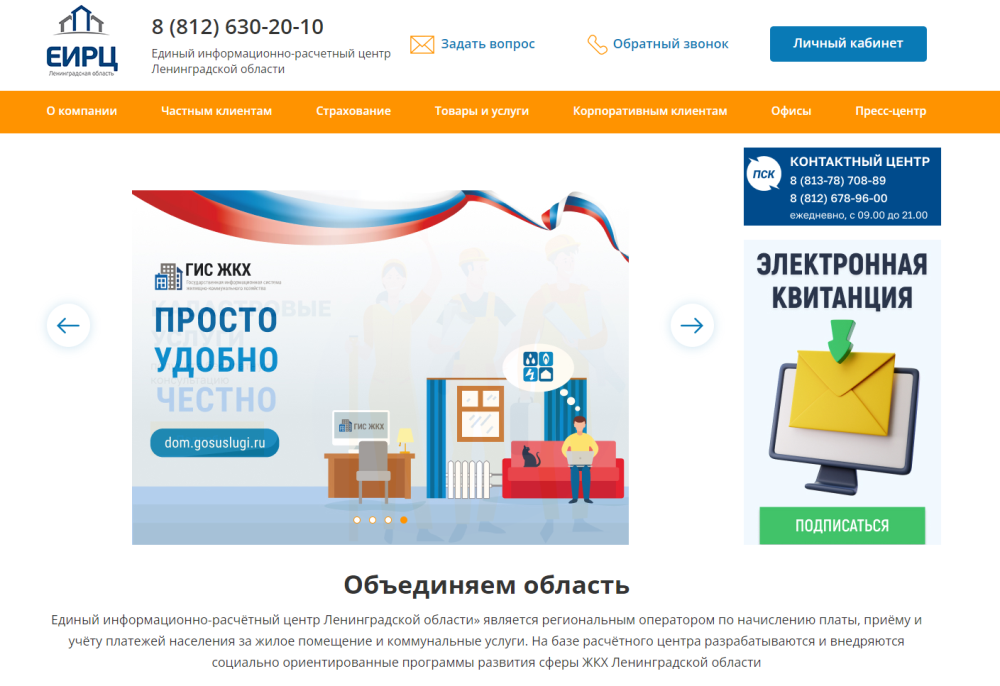 3.	Заполнить простую форму: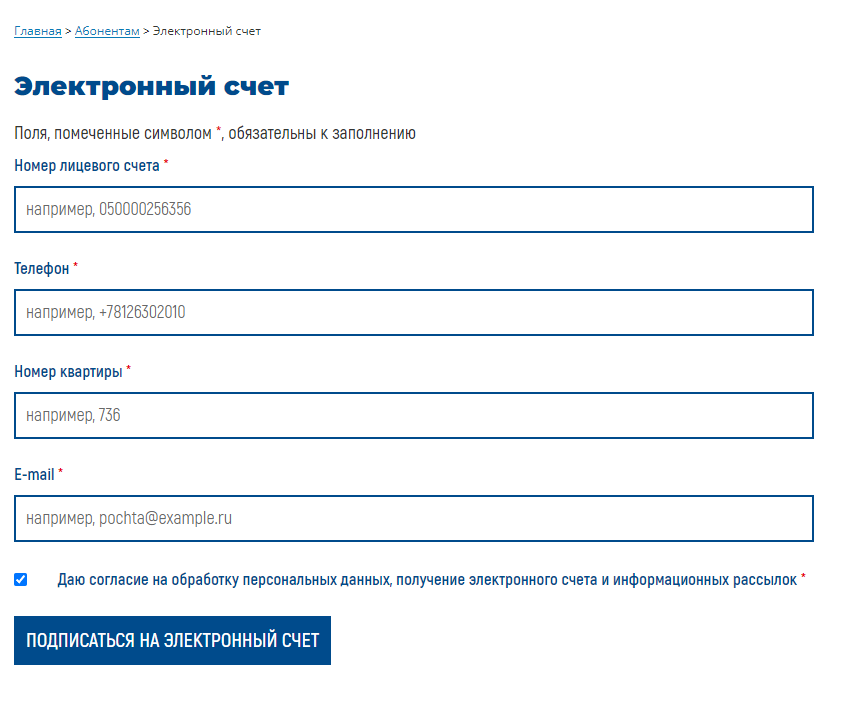 